				Пресс-релиз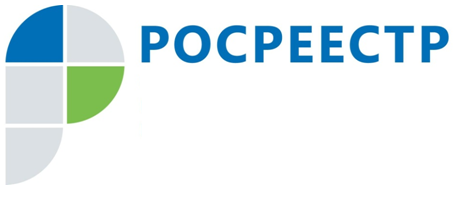 Управление Росреестра по Мурманской области информируетВ каких случаях правообладатели садовых и дачных земельных участков вправе не уведомлять о строительстве уполномоченный органФедеральным законом от 03.08.2018 №340-ФЗ "О внесении изменений в Градостроительный кодекс Российской Федерации и отдельные законодательные акты Российской Федерации" с момента его вступления в силу (04.08.2018) предусмотрен уведомительный порядок начала и окончания строительства или реконструкции объекта индивидуального жилищного строительства или садового дома.Правообладатель дачного или садового земельного участка, на которых до дня вступления в силу Федерального закона №340-ФЗ начаты строительство или реконструкция жилого дома (на дачном земельном участке) или жилого строения (на садовом или дачном земельном участке), также вправе до 1 марта 2019 года направить в уполномоченные на выдачу разрешений на строительство федеральный орган исполнительной власти, орган исполнительной власти субъекта РФ или орган местного самоуправления уведомление о планируемых строительстве или реконструкции на соответствующем земельном участке жилого дома, жилого строения.Заявления о государственном кадастровом учете и государственной регистрации прав в таких случаях обязаны направлять уполномоченные на выдачу разрешений на строительство федеральный орган исполнительной власти, орган исполнительной власти субъекта РФ или орган местного самоуправления либо застройщик в случае неисполнения органом власти указанной обязанности.Вместе с тем до 1 марта 2019 года допускается осуществление государственного кадастрового учета и (или) государственной регистрации прав на жилые строения, жилые дома, созданные на земельных участках, предоставленных для ведения садоводства, дачного хозяйства, без направления уведомлений о планируемых строительстве или реконструкции указанных объектов и уведомлений об окончании строительства или реконструкции указанных объектов. В данном случае для подготовки технического плана жилого дома или жилого строения, расположенных на соответствующих земельных участках, и их государственного кадастрового учета и государственной регистрации прав наличие уведомлений не требуется, заявление о государственном кадастровом учете и государственной регистрации прав подается застройщиком (правообладателем садового или дачного земельного участка) либо его представителем.При этом частью 17 статьи 51 Градостроительного кодекса РФ определены случаи, не ограниченные каким-либо сроком, когда выдача разрешения на строительство не требуется.Контакты для СМИ:Соколовская Лилия Николаевна, тел. 44-11-66, факс 45-52-79, E-mail: 51_upr@rosreestr.ru